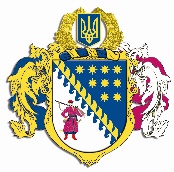 ДНІПРОПЕТРОВСЬКА ОБЛАСНА РАДАVIII СКЛИКАННЯПостійна комісія обласної ради з питань забезпечення правоохоронної діяльностіпросп. Олександра Поля, 2, м. Дніпро, 49004П Р О Т О К О Л   № 25засідання постійної комісії обласної ради„08” березня 2024 року10:00Усього членів комісії – 6Присутні                      – 5Відсутні                       – 1Присутні: Порожній Ю.В. – голова комісії, Манза С.В. – секретар комісії; члени комісії: Піскунов В.М.; у режимі відео конференції – Ульяхіна А.М., Заворотній В.П. Відсутні: Удод Є.Г.У роботі комісії взяли участь: 	Свіренко О.А. – начальник управління запобігання та виявлення корупції і взаємодії з правоохоронними органами виконавчого апарату обласної ради, Романовська Т.В. – заступник начальника управління взаємодії з правоохоронними органами та оборонної роботи Дніпропетровської обласної державної адміністрації, Пшетоцький А.О. – начальник відділу взаємодії з правоохоронними органами управління запобігання та виявлення корупції і взаємодії з правоохоронними органами виконавчого апарату обласної ради.Головував: Порожній Ю.В.Порядок денний засідання постійної комісії:І. „Про внесення змін до рішення обласної ради від 25 березня 
2016 року № 30-3/VII ,,Про регіональну Програму забезпечення громадського                      порядку та громадської безпеки на території Дніпропетровської                              області на період до 2025 року” (зі змінами)”.Порядок денний затвердили одноголосним голосуванням.CЛУХАЛИ І: „Про внесення змін до рішення обласної ради 
від 25 березня 2016 року № 30-3/VII ,,Про регіональну Програму забезпечення громадського порядку та громадської безпеки на території Дніпропетровської області на період до 2025 року” (зі змінами)”.Інформація: Порожнього Ю.В.Виступили: Порожній Ю.В., Романовська Т.В. На голосування винесено питання:Погодити внесення змін до рішення обласної ради від 25 березня 2016 року № 30-3/VII ,,Про регіональну Програму забезпечення громадського порядку та громадської безпеки на території Дніпропетровської області на період до 2025 року” (зі змінами)”, а саме:виклавши в новій редакції підпункт 4.1 пункту 4, підпункт 6.1 пункту 6  Переліку завдань і заходів Програми та паспорт Програми.Результати голосування:				за 			–  5				проти	          –  0				утримались 	–  0				усього 		–  5За результатами голосування рекомендувати сесії обласної ради розглянути проєкт рішення „Про внесення змін до рішення обласної ради від 25 березня 2016 року № 30-3/VII ,,Про регіональну Програму забезпечення громадського порядку та громадської безпеки на території Дніпропетровської області на період до 2025 року” (зі змінами)”.Голова комісії			                                          Ю.В. ПОРОЖНІЙСекретар комісії				                               С.В. МАНЗА